*** Please complete this document and remove or replace all the blue, italic instructions. ***AKC Canine Health FoundationFinal SummaryIt is the policy of AKC Canine Health Foundation (CHF) not to disclose information from progress reports of sponsored studies to any individual, club, organization, CHF grant committee member, peer reviewer or company if the information contains data that, in the opinion of the CHF or the investigator, represents a conflict of interest.CHF sponsors research studies and contractually requires all investigators to provide periodic progress reports. The Foundation makes grant payments based on satisfactory progress of the study. Research progress is evaluated based on reviewing information provided by the researcher including the initial schedule of work to be performed and progress reports.  These reports relate to the research methodology without drawing conclusions regarding research results.CHF shares the non-confidential section of progress reports with donors who contribute to CHF a significant percentage of the cost of the study. This sharing by CHF is intended to nurture the interest of the donor in both the sponsored study and canine health research in general. Sponsors may also be in a position to assist the research in the identification of any additional dogs for the study. The policy is also designed to assure the donor that his/her money is being well spent and the CHF is closely monitoring the study.*As a reminder, in addition to this report, a final financial report must be provided from the University/Institutional official.*Study ObjectivesRestate the project objectives. If any have changed since the start of the project, please explain the modification requests.*Mentor SummaryPlease describe the project and any results. Data should include results of tests or experiments, analyses (e.g. statistical) of samples, tests, experimental results, and interpretation of analyzed results. Also include the plans for the next steps of the project, if applicable.Please describe how the grant/student contributed to the project.*Student SummaryPlease note, the information in the student summary may be shared with grant sponsors. Please summarize the project and any results including the plans for the next steps.  Please describe how this work contributes to Veterinary Science and/or Canine Health.Finally, please include how this grant/internship contributed to your academic/professional goals.*OutcomesAs a reminder, CHF must be acknowledged per Exhibit B of the fully executed grant agreement.For Manuscripts: This study was funded by the AKC Canine Health Foundation (with PI’s initials in parentheses). For Conferences, Oral and Poster Presentations: In the text of the funding section on the Acknowledgements slide/conference materials: AKC Canine Health Foundation.Use of Logo for Conferences, Oral and Poster Presentations: First logo (square) is preferable.  Second logo (round) is acceptable when space is limited.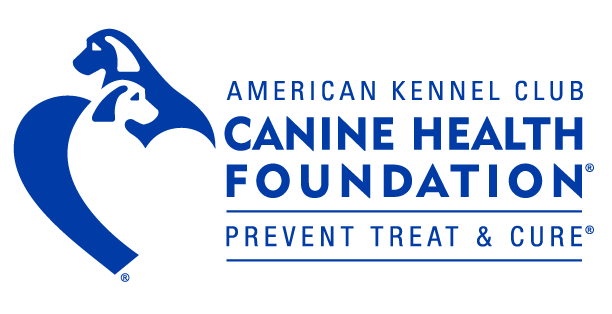 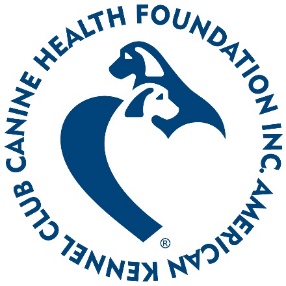 Publications:List publication citations that are a result of the study. Please include papers in preparation, submitted, under review, or pre-print. Please attach copies of any publications to this report. If there are no publications, please write “None at this time.”Technologies or Techniques (if applicable):Please list any inventions, patent applications, licenses, new methodologies, or new techniques that resulted from this work. Please note, patents and licenses must be disclosed per the Copyrights and Patents section of the fully executed grant agreement. If there are no technologies, please write “None at this time.”Presentations:Please list presentations given as a result of this research. Please attach any posters, abstracts or conference proceedings resulting from this work. If there are no presentations, please write “None at this time.”Theses and Dissertations (if applicable):Please list any theses, dissertations, capstones, or related articles that resulted from this work. Please attach any articles to this report.  If there are no theses or dissertations, please write “None at this time.”No Cost Extension Request:If you need to request a no cost extension (NCE), please explain below and supply the desired length. CHF Grant NumberProject TitleInstitutionMentorStudentProject Start DateReport NumberFinal SummaryCurrent Date